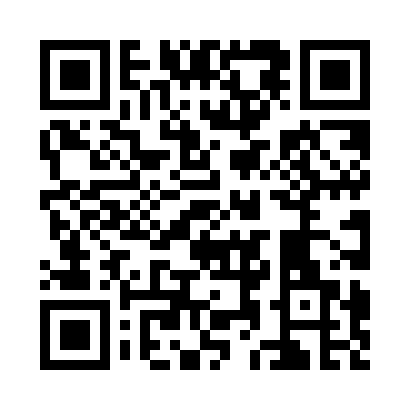 Prayer times for River Junction, Iowa, USAMon 1 Jul 2024 - Wed 31 Jul 2024High Latitude Method: Angle Based RulePrayer Calculation Method: Islamic Society of North AmericaAsar Calculation Method: ShafiPrayer times provided by https://www.salahtimes.comDateDayFajrSunriseDhuhrAsrMaghribIsha1Mon3:555:361:105:128:4410:252Tue3:565:371:105:128:4310:243Wed3:565:371:105:128:4310:244Thu3:575:381:115:128:4310:235Fri3:585:391:115:128:4310:236Sat3:595:391:115:128:4210:227Sun4:005:401:115:128:4210:228Mon4:015:411:115:128:4210:219Tue4:025:411:115:128:4110:2010Wed4:035:421:125:128:4110:1911Thu4:045:431:125:128:4010:1912Fri4:055:431:125:128:4010:1813Sat4:065:441:125:128:3910:1714Sun4:075:451:125:128:3910:1615Mon4:095:461:125:128:3810:1516Tue4:105:471:125:128:3710:1417Wed4:115:481:125:128:3710:1318Thu4:125:481:125:128:3610:1219Fri4:135:491:125:118:3510:1120Sat4:155:501:125:118:3410:0921Sun4:165:511:125:118:3410:0822Mon4:175:521:135:118:3310:0723Tue4:195:531:135:118:3210:0624Wed4:205:541:135:108:3110:0425Thu4:215:551:135:108:3010:0326Fri4:235:561:135:108:2910:0227Sat4:245:571:135:108:2810:0028Sun4:255:571:125:098:279:5929Mon4:275:581:125:098:269:5730Tue4:285:591:125:098:259:5631Wed4:306:001:125:088:249:54